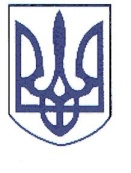 РЕШЕТИЛІВСЬКА РАЙОННА РАДАПОЛТАВСЬКОЇ ОБЛАСТІсьоме скликанняП Р О Т О К О Лпленарного засідання двадцять другої позачергової сесії17.07.2018			Кількісний склад ради – 34 депутати Присутні –  26 /список додається/Запрошені – 25 /списки додаються/Головував: Колотій С.В.Секретаріат: Василенко С.В., Шулик П.П.	Депутати одноголосно підтримали пропозицію головуючого розпочати роботу сесії. Голова районної ради Колотій С.В. з нагоди ювілею вручив Почесну грамоту Полтавської обласної ради та нагрудний знак Бережному В.О., заступнику голови районної ради.Голова райдержадміністрації Перепелиця Р.М. з нагоди ювілею вручив Почесну грамоту Полтавської облдержадміністрації Галушку В.І., заступнику Мачухівського сільського голови.Обрано секретаріат пленарного засідання (результати відкритого поіменного голосування додаються до протоколу).Порядок денний прийнято за основу („за“ – 26, „проти“– немає, „утримались“ – немає). Результати відкритого поіменного голосування додаються до протоколу.Згідно з Регламентом районної ради до порядку денного без голосування включено питання „Про депутатський запит Піщанського А.В. “.Голосували за пропозицію голови районної ради Колотія С.В. внести до порядку денного додаткове питання:ВИСТУПИЛИ:	1. Депутат Кошовий П.М. запитав, чому до порядку денного не внесено питання щодо плати населення за технічне обслуговування газових приладів.	2. Перепелиця Р.М. – депутат, голова райдержадміністрації, відповів, що на чергову сесію буде внесено питання щодо «Полтаваобленерго», яке запровадило авансову оплату і відключає електропостачання через таку  заборгованість навіть соціально важливих об’єктів. Це відбулося у Сухорабівці, Пащенках, Покровському. 3. Депутат Кошовий П.М., який сказав, що після засідання президії можна було підготувати це питання. Людей щодня шантажують і змушують платити. Необхідно звертатися до Президента, Кабміну, облдержадміністрації і обласної ради, щоб скасували таку плату, бо це гроші «з повітря».4. Колотій С.В. – голова районної ради, який сказав, що над цим питанням повинні попрацювати юристи.5. Перепелиця Р.М. – депутат, голова райдержадміністрації, який сказав, що коли він не згоден, то пропонує своє рішення. Якщо це стосується електрики, то необхідно внести зміни до постанови, яка регламентує діяльність НКРЕКП, щоб органи місцевого самоврядування, комунальні підприємства  були звільнені від передоплати і оплачували по факту використаної електроенергії. Керівництво «Полтаваобленерго» ігнорує закон про воду. Решетилівський «Водоканал» має платити 60 тис.грн. передоплати. 6. Депутат Кошовий П.М., який сказав, що необхідно прийняти рішення, а потім доручити виконавчому апарату внести технічні правки. І завтра уже надіслати. 7. Депутат Бредун В.Г., який сказав, що це звернення необхідно направити до Голови Верховної Ради, до А.Герасимова, народних депутатів, які представляють Полтавщину.Голосували за пропозицію внести до порядку денного додаткове питання:Голосували за зміну черговості розгляду питань: питання «Про внесення змін до районної Комплексної програми розвитку фізкультури і спорту на 2018-2022 роки, затвердженої рішенням районної ради сьомого скликання від 20.12.2017 № 382-18-VII  (18 сесія)» розглянути другим („за“ – 25, „проти“– немає, „утримались“ – немає). Результати відкритого поіменного голосування додаються до протоколу.Порядок денний прийнято в цілому („за“ – 25, „проти“– немає, „утримались“ – немає). Результати відкритого поіменного голосування додаються до протоколу.Депутати ухвалили регламент роботи пленарного засідання ради („за“ – 25). Результати відкритого поіменного голосування додаються до протоколу.Порядок денний:ВИСТУПИЛИ:1. Депутат Лисяк О.І., яка сказала, що їй, як депутату, не вистачає спілкування і ходи в ногу з інформаційним суспільством. Вона брала участь у тренінзі Британської Ради. Вона пропонує депутатам об’єднатися навколо гасла: думай глобально – дій локально. Учасників навчали професійно складати проекти, проводили тренінги зі стресостійкості. Книга «Люди, які грають в ігри, ігри, в які грають люди» змінює свідомість. Вона звертається до обох голів з проханням посприяти проведенню навчань чи участі депутатів у них. Депутат має бути на голову вищим, обізнанішим.  Усе починається з психологічних налаштувань і економічних знань. Депутати повинні стати дружнішими.2. Депутат Кошовий П.М., який сказав, що учитися треба хорошому. Через загальну бездіяльність пожинаються плоди: закриття «восьмирічної» школи. Питання у тому, як її закрили. Учителі на базарі ознайомлюються з повідомленням про зміну істотних умов праці. Передали – і створили проблему. Абсолютно незаконне юридичне рішення. Свої заклади ні район не може профінансувати, ні ОТГ. «Шоколаду» тепер немає ні для районної, ні для міської ради. Необхідно нести відповідальність і мати позицію.І.СЛУХАЛИ: 		Бережного В.О.  – заступника голови районної ради, який інформував з питання про внесення змін до Положення про проведення традиційного турніру з футболу до Дня незалежності України на кубок Решетилівської районної ради в редакції рішення районної ради п’ятого скликання від 23.10.2008 року (17 сесія), зі змінами.ВИСТУПИЛИ: 	1. Депутат Коцар О.І., який сказав, що розвивати треба не тільки футбол, а й волейбол, гандбол та інші види спорту.Голосували за прийняття рішення за основу: „за“ – 23, „проти“ – немає, „утримались“ – немає. Рішення прийнято. Результати відкритого поіменного голосування додаються до протоколу.Голосували за пропозицію: виключити із підпункту 1.1. слова «у турнірі беруть участь команди навчальних закладів району» і викласти його у такій редакції: «1.1. Розділ ІІІ. «Керівництво проведення змагань» викласти у новій редакції: «Загальне керівництво та контроль за підготовкою і проведенням змагань здійснюється відділом освіти, сім’ї, молоді та спорту райдержадміністрації і керівництвом місцевого осередку громадської організації «Всеукраїнське фізкультурно-спортивне товариство «Колос» у Решетилівському районі Полтавської області»». Результати голосування:„за“ – 24, „проти“ – немає, „утримались“ – немає. Рішення прийнято. Результати відкритого поіменного голосування додаються до протоколу.ВИРІШИЛИ: рішення прийняти в цілому із змінами, додається („за“ – 24, „проти“ – немає, „утримались“ – немає).  Результати відкритого поіменного голосування додаються до протоколу.ІІ. СЛУХАЛИ: 	Колотія С.В. - голову районної ради, який інформував з питання про внесення змін до районної Комплексної програми розвитку фізкультури і спорту на 2018-2022 роки, затвердженої рішенням районної ради сьомого скликання від 20.12.2017 № 382-18-VII  (18 сесія).Запитання-відповіді:Депутат Кошовий П.М. запитав, на які заходи цієї Програми спрямовуються 10 700 грн.Сахно Т.І. – начальник фінуправління райдержадміністрації, відповіла, що для змагань на кубки районної ради, Пащенка, Веклича, Пустовара. ВИРІШИЛИ: рішення прийняти за основу і в цілому, додається („за“ – 24, „проти“ – немає, „утримались“ – немає).  Результати відкритого поіменного голосування додаються до протоколу.ІІІ. СЛУХАЛИ: Лугову Н.І. – головного лікаря Комунального некомерційного підприємства «Центр первинної медико-санітарної допомоги Решетилівської районної ради Полтавської області», яка інформувала про проект районної Програми фінансової підтримки Комунального некомерційного підприємства «Центр первинної медико-санітарної допомоги Решетилівської районної ради Полтавської області» на 2018-2021 роки.ВИРІШИЛИ: рішення прийняти за основу і в цілому, додається („за“ – 24, „проти“ – немає, „утримались“ – немає).  Результати відкритого поіменного голосування додаються до протоколу.ІV. СЛУХАЛИ: Сахно Т.І. – начальника фінансового управління районної державної адміністрації, яка інформувала з питання про внесення змін до показників районного бюджету на 2018 рік – інформаційна довідка додається до протоколу.ВИРІШИЛИ: рішення прийняти за основу і в цілому, додається („за“ – 22, „проти“ – немає, „утримались“ – 2).  Результати відкритого поіменного голосування додаються до протоколу.V. СЛУХАЛИ:	Колотія С.В. - голову районної ради, який інформував з питання про звернення депутатів Решетилівської районної ради до Полтавської обласної ради та Полтавської обласної державної адміністрації.ВИРІШИЛИ: рішення прийняти за основу і в цілому, додається („за“ – 24, „проти“ – немає, „утримались“ – немає).  Результати відкритого поіменного голосування додаються до протоколу.VI.СЛУХАЛИ: 	Колотія С.В. - голову районної ради, який інформував щодо усного депутатського запиту Піщанського А.В. (внесеного на спільному засіданні постійних комісій районної ради 17.07.2018 року) про терміни надання субвенції районної ради на утримання Піщанського дошкільного навчального закладу «Веселка», Піщанського сільського будинку культури, Піщанської сільської бібліотеки та проекту рішення з цього питання.ВИСТУПИЛИ:	1. Депутат Кошовий П.М., який сказав, що рішенням необхідно доручити райдержадміністрації і районній раді передбачити і виділити необхідні кошти.	2. Сахно Т.І. – начальник фінансового управління районної державної адміністрації, яка сказала, що у районному бюджеті ці видатки передбачено. ВИРІШИЛИ: рішення прийняти за основу і в цілому, додається („за“ – 23, „проти“ – немає, „утримались“ – 1).  Результати відкритого поіменного голосування додаються до протоколу.VІІ. СЛУХАЛИ: 	Колотія С.В. - голову районної ради, який інформував з питання про звернення депутатів Решетилівської районної ради до Кабінету Міністрів України та народних депутатів України.ВИРІШИЛИ: рішення прийняти за основу і в цілому, додається („за“ – 24, „проти“ – немає, „утримались“ – немає).  Результати відкритого поіменного голосування додаються до протоколу.VІІІ. СЛУХАЛИ: Різне.ВИСТУПИЛИ:1. Депутат Коцар О.І., який повідомив, що з 28 липня люди, які проживають  на вул. Елеваторній у Покровському, 5 днів були без світла. Електроенергію їм постачає підприємство «Кернел» за подвійним тарифом, лінію не ремонтує. Люди уже не знають, куди звертатися. Хоче дізнатися, чи голова ради кудись звертався.2. Колотій С.В. – голова районної ради, який сказав, що на п’ятницю була призначена зустріч з інженером «Полтаваобленерго», але цей працівник не зміг прибути. Проведено перемовини з керівником підприємства «Кернел». Питання у тому, як переробити лінію, щоб було дешевше для людей і вони купляли електроенергію не у «Кернела», а в Решетилівської філії «Полтаваобленерго». Керівник елеватора підтримує цю пропозицію, їм ця лінія непотрібна, за його словами, тарифи сплачуються звичайні.    3. Депутат Коцар О.І., який сказав, що він на наступній сесії розкаже, які тарифи сплачуються. Попросив порадити, що йому робити. Питання не вирішується ще з 2015 року.4. Перепелиця Р.М. – депутат, голова райдержадміністрації, який сказав, питання ремонту вирішувалось. Кожен абонент може подати заявку в «Полтаваобленерго» і оформити стандартне підключення. Для цього потрібно  2 з чимось тисячі. Те, що стосується лінії електропередачі, елеватор допоможе її  перевести, ніхто не буде забирати собі проводи.  Люди, які проживають на цій вулиці, сказали, що вони нічого робити не будуть. Він просив сільського голову зібрати депутатів і виділити 50 тис.грн. для оформлення технічних умов. Можна виділити ці кошти з районного бюджету. 5. Депутат Коцар О.І., який попросив пояснити, на що сільська рада має виділити кошти. Сказав, щоб послухали людей, керівництво нічого не зробило.6. Перепелиця Р.М. – депутат, голова райдержадміністрації, який сказав, що сільська рада може прийняти програму. Цій ситуації не один рік. Вони пояснювали, як це зробити. Тоді керівником філії був Вовк А.І. Він ішов назустріч у цьому питанні. Казав, щоб люди виготовили технічні проекти. Знайдено порозуміння з «Кернелом». 7. Депутат Коцар О.І., який сказав, що «Кернел» не має права постачати електроенергію. 8. Депутат Кошовий П.М., який сказав, що необхідно звернутись до депутатів обласної ради, у них є кошти на матеріальну допомогу, нехай виділять людям.9. Перепелиця Р.М. – депутат, голова райдержадміністрації, який сказав, що приватник сам повинен підписати угоду з «Полтаваобленерго». Решетилівська філія готова взяти на баланс цю лінію після виготовлення технічних умов на кожний будинок.10.   Депутат Кошовий П.М., який сказав, що треба вивчити питання і на наступній сесії повідомити про результат, необхідно допомогти людям отримати по одному кіловату.11. Перепелиця Р.М. – депутат, голова райдержадміністрації, який сказав, що 28 липня у Києві відбудеться хресна хода з нагоди хрещення Руси-України, усі бажаючі можуть взяти участь.12. Депутат Зимогляд Є.В., який сказав, що внаслідок буревію у Покровській школі пошкоджено дах. Запитав, чи буде звернення до підрядників, які її споруджували; хто буде робити відкоси до дверей.13. Перепелиця Р.М. – депутат, голова райдержадміністрації, який сказав, що буде важко притягти до відповідальності підрядника, зважаючи на форс-мажорні обставини, за які він згідно з договором не несе відповідальності. Дах відремонтовано. 46 тис.грн. виділяється із резервного фонду, 40 тис.грн. – із сільського бюджету. Найближчими днями буде змінено конструкцію відливів. 3700 грн. виділяється на заміну шиферу на приміщенні Сухорабівської школи. Наслідки негоди ліквідовані. 14. Депутат Гальченко І.В., який попросив надати інформацію про справи в районі.15. Перепелиця Р.М. – депутат, голова райдержадміністрації, який сказав, що планується відремонтувати три великих ділянки дороги Покровське-Лучки-Федіївка, вартість 3,5 млн.грн., довжина - 1 км. Визначились з новим підрядником. Також ремонт дороги Решетилівка-М’якеньківка-Сухорабівка, вартість - 4,5 млн.грн., довжина – 2 км. Будуть запрошені сільські голови і прийнято рішення, як це краще зробити. Дорога Решетилівка-Лиман І, вартість 3,5 млн.грн., довжина – 1 км. Поточний (ямковий) ремонт дороги Потічок-Миколаївка-Пащенки, вартість 1 млн.24 тис.грн. У селі Шевченкове дороги не ремонтуватимуться у зв’язку з будівництвом бетонної дороги Решетилівка- Царичанка -Дніпро. 16. Депутат Гальченко І.В., який сказав, що у минулому році Каленики, Решетилівка зробили ремонт дороги, посередині М’якеньківка залишилась.17. Перепелиця Р.М. – депутат, голова райдержадміністрації, який сказав, що учора було оголошено тендер на будівництво Демидівського спортзалу, найближчим часом визначиться підрядник і розпочнеться будівництво. Планується будівництво спортивного майданчика зі штучним покриттям у с.Шевченкове. Сьогодні приїжджає підрядна організація, яка реконструюватиме спортивний майданчик на стадіоні «Колос», нове штучне покриття придбано за 750 тис.грн. Сьогодні 400 тис.грн. направлено для виготовлення проекту по термомодернізації Покровської школи, капітальний ремонт приміщень, облаштування території, огородження. Передбачено 3,7 млн.грн. з обласного бюджету, але постанова Кабміну, якою затверджено програму «Новий освітній простір» передбачає фінансування освітніх закладів, їх капітальний ремонт 50 на 50. На сьогодні є домовленість про виділення 1млн. 200 тис.грн. У цьому році вдасть зробити десь на 1 млн. 600 тис.грн. облаштування інфраструктури цього навчального закладу.18. Депутат Гальченко І.В., який попросив декілька слів сказати про «восьмирічну» школу.19. Перепелиця Р.М. – депутат, голова райдержадміністрації, який сказав, він звик до звинувачень, що він у всьому винен. Завтра прийдуть інші. Легко сісти у залі і сказати, що хтось не так поділив.Школу хотіли закрити усі, хто приходив. Старе аварійне приміщення. Ще два роки назад було ініційовано будівництво нового навчального закладу. Зараз черга у дитячий садок складає 350 осіб. Першого вересня йде на 100 першокласників більше. Виготовили проект, вклали 1 млн.грн. Цей проект пройшов усі експертизи, усі затвердження і поданий для фінансування в ДФРР. Вартість проекту 220 млн.грн. Він розрахований на 2 роки будівництва. Це школа з дитячим садком, спортивним комплексом і басейном. Це великий заклад, який дасть можливість забезпечити Решетилівську громаду, розвантажити дитячий садок. Школа на 350 осіб, дитсадок на 300 осіб. Стіна майбутнього навчального закладу знаходиться від стіни школи на відстані 8 м. Директор школи запропонував, щоб будували, а діти будуть учитись. До листопада Мінрегіонбуд повинен затвердити цей проект і в Державному бюджеті на 2019 рік буде передбачено 90 млн. грн. Будівництво повинно розпочатись у березні-квітні. Це перша причина, яка спонукала до припинення діяльності цього навчального закладу. 20. Депутат Гальченко І.В., який сказав, що люди кажуть, що прийшли, рахують гроші, їм треба зарплату. Необхідно пояснювати людям.21. Депутат Кошовий П.М., який запитав, скільки в ОТГ не вистачає коштів на освіту.22. Перепелиця Р.М. – депутат, голова райдержадміністрації, який сказав, що він не знає про ОТГ. Освітянська субвенція районному бюджету (виключно на заробітну плату) дозволяє виплатити усім учителям 20% надбавку за інтенсивність. До кінця року буде виплачена премія до Дня учителя. У минулому році за рішенням міської ради педагогам було виплачено премію. У цьому році думає, що буде так само.Він учився у класі, де було 35 осіб. Сьогодні у гімназії по 15-17 учнів у класі. Не треба спекулювати.23. Депутат Кошовий П.М., який сказав, що депутатам треба казати правду: субвенція на місто – один коефіцієнт, а на село – інший. Виконання бюджету ОТГ – 92%. На президії казали, що економимо 3 млн.грн. У березні роботи не розпочнуться. Прийнято рішення ліквідувати Решетилівську ЗОШ І-ІІ ст. шляхом приєднання до Решетилівської гімназії ІІ-ІІІ ст. Людей треба попередити за 2 місяці до початку відпустки, а не бігати за ними по базару. Усе треба робити у законний спосіб. 24. Перепелиця Р.М. – депутат, голова райдержадміністрації, який сказав, що насамперед 1 вересня дітям потрібно йти в школу. «Восьмирічна» школа у 2017 році обійшлася у 3 млн.гривень. Там навчається 120 дітей, працює 14 викладачів. Нічого страшного він не бачить у тому, щоб діти навчалися у великому навчальному закладі.25. Дядюнова О.А. – секретар міської ради, яка сказала, що 11 із 24 працівників підписались і їм знаходять робочі місця. Залишилося двоє учителів, які у відпустці і не перебувають на території ОТГ.26. Перепелиця Р.М. – депутат, голова райдержадміністрації, який сказав, що директор школи отримала 36 тис.грн. відпускних і поїхала на море.27. Дядюнова О.А. – секретар міської ради, яка сказала, що основне завдання – створити хороші умови для навчання дітей. Класи будуть сучасними, звичайними, не фанерними. А також забезпечити учителів роботою, це не буде по 1,5 ставки, як вони отримували. Буде введено 0,5 шт.од. завуча для початкової ланки. Все не так страшно, як пишуть в Інтернеті. Діти будуть навчатися у нормальних умовах і не в аварійній школі. Аварійність – основна причина. 28. Депутат Гальченко І.В., який попросив сказати про методичний кабінет.29. Дядюнова О.А. – секретар міської ради, яка сказала, що міська рада скоротила двох методистів і готова придбавати послуги двох методистів у районному методичному кабінеті.30. Депутат Шульженко Ю.В., яка запитала, чи діти початкової ланки ідуть у гімназію.31. Дядюнова О.А. – секретар міської ради, яка сказала, що через десять днів буде отримано ліцензію і гімназія матиме І-ІІІ ст. У ній буде початкова ланка. Додатково будується два класи у гімназії. Один клас іде в «Ромашку», а два – у гімназію.Сесію закрито. Голова районної ради							С.В.КолотійСекретаріат:	Василенко С.В.Шулик П.П.	-Про внесення змін до районної Комплексної програми розвитку фізкультури і спорту на 2018-2022 роки, затвердженої рішенням районної ради сьомого скликання від 20.12.2017 № 382-18-VII  (18 сесія).ІНФОРМУЄ: Бережний В.О. - заступник голови районної ради, до 10 хв.РЕЗУЛЬТАТИ ГОЛОСУВАННЯ: „за“ – 26, „проти“ – немає, „утримались“ – немає. Пропозицію прийнято. Результати відкритого поіменного голосування додаються до протоколу.Голова районної ради Колотій С.В. повідомив, що до районної ради надійшла пропозиція депутата Кошового П.М. про включення до порядку денного питання:-Про звернення депутатів Решетилівської районної ради до Полтавської обласної ради та Полтавської обласної державної адміністрації. РЕЗУЛЬТАТИ ГОЛОСУВАННЯ: „за“ – 26, „проти“ – немає, „утримались“ – немає. Пропозицію прийнято. Результати відкритого поіменного голосування додаються до протоколу.-Про звернення депутатів Решетилівської районної ради до Кабінету Міністрів України та народних депутатів України.ІНФОРМУЄ: Колотій С.В. - голова районної ради, до 10 хв.РЕЗУЛЬТАТИ ГОЛОСУВАННЯ: „за“ – 25, „проти“ – немає, „утримались“ – немає. Пропозицію прийнято. Результати відкритого поіменного голосування додаються до протоколу.1.Про внесення змін до Положення про проведення традиційного турніру з футболу до Дня незалежності України на кубок Решетилівської районної ради в редакції рішення районної ради п’ятого скликання від 23.10.2008 року (17 сесія), зі змінами.ІНФОРМУЄ: Бережний В.О.  – заступник голови районної ради, до 10 хв.  2.Про внесення змін до районної Комплексної програми розвитку фізкультури і спорту на 2018-2022 роки, затвердженої рішенням районної ради сьомого скликання від 20.12.2017 № 382-18-VII  (18 сесія).ІНФОРМУЄ: Бережний В.О. - заступник голови районної ради, до 10 хв.3.Про затвердження районної Програми фінансової підтримки Комунального некомерційного підприємства «Центр первинної медико-санітарної допомоги Решетилівської районної ради Полтавської області» на 2018-2021 роки.ІНФОРМУЄ: Лугова Н.І. – головний лікар Комунального некомерційного підприємства «Центр первинної медико-санітарної допомоги Решетилівської районної ради Полтавської області», до 10 хв.  4.Про внесення змін до показників районного бюджету на 2018 рік.ІНФОРМУЄ: Сахно Т.І. – начальник фінансового управління районної державної адміністрації, до 10 хв.5.Про звернення депутатів Решетилівської районної ради до Полтавської обласної ради та Полтавської обласної державної адміністрації.ІНФОРМУЄ: Колотій С.В. – голова районної ради, до 10 хв.6.Про депутатський запит Піщанського А.В.ІНФОРМУЄ: Колотій С.В. – голова районної ради, до 10 хв.7.Про звернення депутатів Решетилівської районної ради до Кабінету Міністрів України та народних депутатів України.8.Різне, до 30 хв.